团队确认书打印日期：2019/11/18 11:44:08甲方四川省泸州市泸州巴士国际旅行社四川省泸州市泸州巴士国际旅行社联系人许蔺联系电话1321934477713219344777乙方重庆乐在滇行国际旅行社有限公司重庆乐在滇行国际旅行社有限公司联系人黄  涛联系电话1592268688115922686881团期编号LZ20191123-S03LZ20191123-S03产品名称直飞版纳-经典版纳升级版-直飞西双版纳纯玩5晚6日游（豪华）直飞版纳-经典版纳升级版-直飞西双版纳纯玩5晚6日游（豪华）直飞版纳-经典版纳升级版-直飞西双版纳纯玩5晚6日游（豪华）直飞版纳-经典版纳升级版-直飞西双版纳纯玩5晚6日游（豪华）发团日期2019-11-232019-11-23回团日期2019-11-28参团人数23(23大)23(23大)大交通信息大交通信息大交通信息大交通信息大交通信息大交通信息大交通信息大交通信息启程 2019-11-23 MU5881 泸州→版纳 10:00-11:40
返程 2019-11-27 MU5882 版纳→泸州 12:30-14:0启程 2019-11-23 MU5881 泸州→版纳 10:00-11:40
返程 2019-11-27 MU5882 版纳→泸州 12:30-14:0启程 2019-11-23 MU5881 泸州→版纳 10:00-11:40
返程 2019-11-27 MU5882 版纳→泸州 12:30-14:0启程 2019-11-23 MU5881 泸州→版纳 10:00-11:40
返程 2019-11-27 MU5882 版纳→泸州 12:30-14:0启程 2019-11-23 MU5881 泸州→版纳 10:00-11:40
返程 2019-11-27 MU5882 版纳→泸州 12:30-14:0启程 2019-11-23 MU5881 泸州→版纳 10:00-11:40
返程 2019-11-27 MU5882 版纳→泸州 12:30-14:0启程 2019-11-23 MU5881 泸州→版纳 10:00-11:40
返程 2019-11-27 MU5882 版纳→泸州 12:30-14:0启程 2019-11-23 MU5881 泸州→版纳 10:00-11:40
返程 2019-11-27 MU5882 版纳→泸州 12:30-14:0旅客名单旅客名单旅客名单旅客名单旅客名单旅客名单旅客名单旅客名单姓名证件号码证件号码联系电话姓名证件号码证件号码联系电话1、李自琴510525195112250029510525195112250029189824540442、薛长龙510525195205290011510525195205290011180901672003、余旭510525194910180024510525194910180024181135455084、赵智莉510525195311030029510525195311030029151819803965、钟远容510525195105040023510525195105040023189827398916、胡华镇510525195212200029510525195212200029131080651897、杨德蔺510525195411170029510525195411170029180157252508、陈莲510525195412240068510525195412240068137009816709、刘正尧5105251952082800465105251952082800461330908069310、彭静忠51052519480513005X51052519480513005X1898245917011、冷文平5105251947022503155105251947022503151898274536512、黄旭兰5105251949050603275105251949050603271898274067313、车世贤5105251951070821475105251951070821471812198692114、梅金生5105251948110100115105251948110100111588309168315、王学怀5105251954011600115105251954011600111398278923016、夏章槐5105251950020621315105251950020621311812198902117、赵霁5105251949122400195105251949122400191351838552218、罗绍坤5105251948101700135105251948101700131891951472919、牟德琼51052519490825002X51052519490825002X1898240595520、钟国彬5105251952101900585105251952101900581310806268921、任钟学5105031994041509275105031994041509271816467934422、钟永明51052419501122015851052419501122015823、彭林华510525195009270013510525195009270013重要提示：请仔细检查，名单一旦出错不可更改，只能退票后重买，造成损失，我社不予负责，出票名单以贵社提供的客人名单为准；具体航班时间及行程内容请参照出团通知。重要提示：请仔细检查，名单一旦出错不可更改，只能退票后重买，造成损失，我社不予负责，出票名单以贵社提供的客人名单为准；具体航班时间及行程内容请参照出团通知。重要提示：请仔细检查，名单一旦出错不可更改，只能退票后重买，造成损失，我社不予负责，出票名单以贵社提供的客人名单为准；具体航班时间及行程内容请参照出团通知。重要提示：请仔细检查，名单一旦出错不可更改，只能退票后重买，造成损失，我社不予负责，出票名单以贵社提供的客人名单为准；具体航班时间及行程内容请参照出团通知。重要提示：请仔细检查，名单一旦出错不可更改，只能退票后重买，造成损失，我社不予负责，出票名单以贵社提供的客人名单为准；具体航班时间及行程内容请参照出团通知。重要提示：请仔细检查，名单一旦出错不可更改，只能退票后重买，造成损失，我社不予负责，出票名单以贵社提供的客人名单为准；具体航班时间及行程内容请参照出团通知。重要提示：请仔细检查，名单一旦出错不可更改，只能退票后重买，造成损失，我社不予负责，出票名单以贵社提供的客人名单为准；具体航班时间及行程内容请参照出团通知。重要提示：请仔细检查，名单一旦出错不可更改，只能退票后重买，造成损失，我社不予负责，出票名单以贵社提供的客人名单为准；具体航班时间及行程内容请参照出团通知。费用明细费用明细费用明细费用明细费用明细费用明细费用明细费用明细序号项目项目数量单价小计备注备注1成人成人221400.0030800.002成人成人1880.00880.00合计总金额：叁万壹仟陆佰捌拾元整总金额：叁万壹仟陆佰捌拾元整总金额：叁万壹仟陆佰捌拾元整总金额：叁万壹仟陆佰捌拾元整31680.0031680.0031680.00请将款项汇入我社指定账户并传汇款凭证，如向非指定或员工个人账户等汇款，不作为团款确认，且造成的损失我社概不负责；出团前须结清所有费用！请将款项汇入我社指定账户并传汇款凭证，如向非指定或员工个人账户等汇款，不作为团款确认，且造成的损失我社概不负责；出团前须结清所有费用！请将款项汇入我社指定账户并传汇款凭证，如向非指定或员工个人账户等汇款，不作为团款确认，且造成的损失我社概不负责；出团前须结清所有费用！请将款项汇入我社指定账户并传汇款凭证，如向非指定或员工个人账户等汇款，不作为团款确认，且造成的损失我社概不负责；出团前须结清所有费用！请将款项汇入我社指定账户并传汇款凭证，如向非指定或员工个人账户等汇款，不作为团款确认，且造成的损失我社概不负责；出团前须结清所有费用！请将款项汇入我社指定账户并传汇款凭证，如向非指定或员工个人账户等汇款，不作为团款确认，且造成的损失我社概不负责；出团前须结清所有费用！请将款项汇入我社指定账户并传汇款凭证，如向非指定或员工个人账户等汇款，不作为团款确认，且造成的损失我社概不负责；出团前须结清所有费用！请将款项汇入我社指定账户并传汇款凭证，如向非指定或员工个人账户等汇款，不作为团款确认，且造成的损失我社概不负责；出团前须结清所有费用！账户信息账户信息账户信息账户信息账户信息账户信息账户信息账户信息招商银行招商银行招商银行舒玉娇舒玉娇621483023731569162148302373156916214830237315691上海浦东发展银行股份有限公司重庆北城天街支行上海浦东发展银行股份有限公司重庆北城天街支行上海浦东发展银行股份有限公司重庆北城天街支行重庆乐在滇行国际旅行社有限公司重庆乐在滇行国际旅行社有限公司831800788016000003088318007880160000030883180078801600000308中国银行重庆龙溪支行中国银行重庆龙溪支行中国银行重庆龙溪支行舒玉娇舒玉娇621660320000290078862166032000029007886216603200002900788建设银行重庆渝北皇冠东和支行建设银行重庆渝北皇冠东和支行建设银行重庆渝北皇冠东和支行舒玉娇舒玉娇621700376012357186162170037601235718616217003760123571861重庆渝北银座村镇银行鸳鸯支行重庆渝北银座村镇银行鸳鸯支行重庆渝北银座村镇银行鸳鸯支行重庆乐在滇行国际旅行社有限公司重庆乐在滇行国际旅行社有限公司650055037100015650055037100015650055037100015重庆渝北银座村镇银行鸳鸯支行重庆渝北银座村镇银行鸳鸯支行重庆渝北银座村镇银行鸳鸯支行舒玉娇舒玉娇621347106100047357462134710610004735746213471061000473574收款码-银座3574收款码-银座3574收款码-银座3574易收入易收入000275720002757200027572行程安排行程安排行程安排行程安排行程安排行程安排行程安排行程安排2019/11/23重庆-西双版纳重庆-西双版纳重庆-西双版纳重庆-西双版纳重庆-西双版纳重庆-西双版纳重庆-西双版纳2019/11/23乘机飞往西双版纳（空距1099KM，直飞航班约80分钟），抵达西双版纳国际机场，感受版纳的风土人情。乘车前往酒店（约4KM、车程约15分钟），入住酒店，自由活动。乘机飞往西双版纳（空距1099KM，直飞航班约80分钟），抵达西双版纳国际机场，感受版纳的风土人情。乘车前往酒店（约4KM、车程约15分钟），入住酒店，自由活动。乘机飞往西双版纳（空距1099KM，直飞航班约80分钟），抵达西双版纳国际机场，感受版纳的风土人情。乘车前往酒店（约4KM、车程约15分钟），入住酒店，自由活动。乘机飞往西双版纳（空距1099KM，直飞航班约80分钟），抵达西双版纳国际机场，感受版纳的风土人情。乘车前往酒店（约4KM、车程约15分钟），入住酒店，自由活动。乘机飞往西双版纳（空距1099KM，直飞航班约80分钟），抵达西双版纳国际机场，感受版纳的风土人情。乘车前往酒店（约4KM、车程约15分钟），入住酒店，自由活动。乘机飞往西双版纳（空距1099KM，直飞航班约80分钟），抵达西双版纳国际机场，感受版纳的风土人情。乘车前往酒店（约4KM、车程约15分钟），入住酒店，自由活动。乘机飞往西双版纳（空距1099KM，直飞航班约80分钟），抵达西双版纳国际机场，感受版纳的风土人情。乘车前往酒店（约4KM、车程约15分钟），入住酒店，自由活动。2019/11/23早餐：；午餐：；晚餐：；住宿：早餐：；午餐：；晚餐：；住宿：早餐：；午餐：；晚餐：；住宿：早餐：；午餐：；晚餐：；住宿：早餐：；午餐：；晚餐：；住宿：早餐：；午餐：；晚餐：；住宿：早餐：；午餐：；晚餐：；住宿：2019/11/24西双版纳西双版纳西双版纳西双版纳西双版纳西双版纳西双版纳2019/11/24早餐后，后乘车前往【野象谷风景区】，在中国要看亚洲野象，必须到西双版纳，到西双版纳看野象，又必须到野象谷。目前，野象谷有我国第一所驯象学校，游人可观看【大象表演】，百鸟园、蝴蝶园，野象谷充满神秘、奇异，是一次惊心动魂的探险活，还可观看独具特色的大象表演。中餐品尝当地特色美食-【孔雀宴】。后乘车前往傣王御花园【曼听公园】有保存完好的500多株古铁刀木林及植被，园内有山丘和河道已有1300多年的历史。景区集中体现了“傣王室文化、佛教文化、傣民俗文化”三大主题特色。曼听公园是西双版纳最古老的公园，傣族习惯把她叫做“春欢”，意为“灵魂之园”独家赠送：曼听篝火晚会（价值280元/人）。早餐后，后乘车前往【野象谷风景区】，在中国要看亚洲野象，必须到西双版纳，到西双版纳看野象，又必须到野象谷。目前，野象谷有我国第一所驯象学校，游人可观看【大象表演】，百鸟园、蝴蝶园，野象谷充满神秘、奇异，是一次惊心动魂的探险活，还可观看独具特色的大象表演。中餐品尝当地特色美食-【孔雀宴】。后乘车前往傣王御花园【曼听公园】有保存完好的500多株古铁刀木林及植被，园内有山丘和河道已有1300多年的历史。景区集中体现了“傣王室文化、佛教文化、傣民俗文化”三大主题特色。曼听公园是西双版纳最古老的公园，傣族习惯把她叫做“春欢”，意为“灵魂之园”独家赠送：曼听篝火晚会（价值280元/人）。早餐后，后乘车前往【野象谷风景区】，在中国要看亚洲野象，必须到西双版纳，到西双版纳看野象，又必须到野象谷。目前，野象谷有我国第一所驯象学校，游人可观看【大象表演】，百鸟园、蝴蝶园，野象谷充满神秘、奇异，是一次惊心动魂的探险活，还可观看独具特色的大象表演。中餐品尝当地特色美食-【孔雀宴】。后乘车前往傣王御花园【曼听公园】有保存完好的500多株古铁刀木林及植被，园内有山丘和河道已有1300多年的历史。景区集中体现了“傣王室文化、佛教文化、傣民俗文化”三大主题特色。曼听公园是西双版纳最古老的公园，傣族习惯把她叫做“春欢”，意为“灵魂之园”独家赠送：曼听篝火晚会（价值280元/人）。早餐后，后乘车前往【野象谷风景区】，在中国要看亚洲野象，必须到西双版纳，到西双版纳看野象，又必须到野象谷。目前，野象谷有我国第一所驯象学校，游人可观看【大象表演】，百鸟园、蝴蝶园，野象谷充满神秘、奇异，是一次惊心动魂的探险活，还可观看独具特色的大象表演。中餐品尝当地特色美食-【孔雀宴】。后乘车前往傣王御花园【曼听公园】有保存完好的500多株古铁刀木林及植被，园内有山丘和河道已有1300多年的历史。景区集中体现了“傣王室文化、佛教文化、傣民俗文化”三大主题特色。曼听公园是西双版纳最古老的公园，傣族习惯把她叫做“春欢”，意为“灵魂之园”独家赠送：曼听篝火晚会（价值280元/人）。早餐后，后乘车前往【野象谷风景区】，在中国要看亚洲野象，必须到西双版纳，到西双版纳看野象，又必须到野象谷。目前，野象谷有我国第一所驯象学校，游人可观看【大象表演】，百鸟园、蝴蝶园，野象谷充满神秘、奇异，是一次惊心动魂的探险活，还可观看独具特色的大象表演。中餐品尝当地特色美食-【孔雀宴】。后乘车前往傣王御花园【曼听公园】有保存完好的500多株古铁刀木林及植被，园内有山丘和河道已有1300多年的历史。景区集中体现了“傣王室文化、佛教文化、傣民俗文化”三大主题特色。曼听公园是西双版纳最古老的公园，傣族习惯把她叫做“春欢”，意为“灵魂之园”独家赠送：曼听篝火晚会（价值280元/人）。早餐后，后乘车前往【野象谷风景区】，在中国要看亚洲野象，必须到西双版纳，到西双版纳看野象，又必须到野象谷。目前，野象谷有我国第一所驯象学校，游人可观看【大象表演】，百鸟园、蝴蝶园，野象谷充满神秘、奇异，是一次惊心动魂的探险活，还可观看独具特色的大象表演。中餐品尝当地特色美食-【孔雀宴】。后乘车前往傣王御花园【曼听公园】有保存完好的500多株古铁刀木林及植被，园内有山丘和河道已有1300多年的历史。景区集中体现了“傣王室文化、佛教文化、傣民俗文化”三大主题特色。曼听公园是西双版纳最古老的公园，傣族习惯把她叫做“春欢”，意为“灵魂之园”独家赠送：曼听篝火晚会（价值280元/人）。早餐后，后乘车前往【野象谷风景区】，在中国要看亚洲野象，必须到西双版纳，到西双版纳看野象，又必须到野象谷。目前，野象谷有我国第一所驯象学校，游人可观看【大象表演】，百鸟园、蝴蝶园，野象谷充满神秘、奇异，是一次惊心动魂的探险活，还可观看独具特色的大象表演。中餐品尝当地特色美食-【孔雀宴】。后乘车前往傣王御花园【曼听公园】有保存完好的500多株古铁刀木林及植被，园内有山丘和河道已有1300多年的历史。景区集中体现了“傣王室文化、佛教文化、傣民俗文化”三大主题特色。曼听公园是西双版纳最古老的公园，傣族习惯把她叫做“春欢”，意为“灵魂之园”独家赠送：曼听篝火晚会（价值280元/人）。2019/11/24早餐：含；午餐：含；晚餐：含；住宿：早餐：含；午餐：含；晚餐：含；住宿：早餐：含；午餐：含；晚餐：含；住宿：早餐：含；午餐：含；晚餐：含；住宿：早餐：含；午餐：含；晚餐：含；住宿：早餐：含；午餐：含；晚餐：含；住宿：早餐：含；午餐：含；晚餐：含；住宿：2019/11/25西双版纳西双版纳西双版纳西双版纳西双版纳西双版纳西双版纳2019/11/25早餐后，乘车前往离城最近的一片热带雨林【原始森林公园】(不含电瓶车50元/人），这里保存有最完整的一片原始森林，融汇了独特的原始森林自然风光和迷人的民族风情，在这里聆听金湖美丽的爱情故事，欣赏数百只孔雀飞舞的奇观，与爱伲人欢歌共舞，品爱伲族特色美食，还有惊险刺激的“丛林飞跃”高空树冠擂台等你来挑战，在沟谷雨林悠然漫步，体验雨林环抱中的绿色生活。中餐后乖车前往西双版纳融创公司（曼陀香缇组团洋房、舒邦小镇公寓）约120分钟。自由活动。晚餐后，独家赠送西双版纳顶级秀—傣秀（价值320元/人）观看完后，乘车返回酒店入住酒店休息。早餐后，乘车前往离城最近的一片热带雨林【原始森林公园】(不含电瓶车50元/人），这里保存有最完整的一片原始森林，融汇了独特的原始森林自然风光和迷人的民族风情，在这里聆听金湖美丽的爱情故事，欣赏数百只孔雀飞舞的奇观，与爱伲人欢歌共舞，品爱伲族特色美食，还有惊险刺激的“丛林飞跃”高空树冠擂台等你来挑战，在沟谷雨林悠然漫步，体验雨林环抱中的绿色生活。中餐后乖车前往西双版纳融创公司（曼陀香缇组团洋房、舒邦小镇公寓）约120分钟。自由活动。晚餐后，独家赠送西双版纳顶级秀—傣秀（价值320元/人）观看完后，乘车返回酒店入住酒店休息。早餐后，乘车前往离城最近的一片热带雨林【原始森林公园】(不含电瓶车50元/人），这里保存有最完整的一片原始森林，融汇了独特的原始森林自然风光和迷人的民族风情，在这里聆听金湖美丽的爱情故事，欣赏数百只孔雀飞舞的奇观，与爱伲人欢歌共舞，品爱伲族特色美食，还有惊险刺激的“丛林飞跃”高空树冠擂台等你来挑战，在沟谷雨林悠然漫步，体验雨林环抱中的绿色生活。中餐后乖车前往西双版纳融创公司（曼陀香缇组团洋房、舒邦小镇公寓）约120分钟。自由活动。晚餐后，独家赠送西双版纳顶级秀—傣秀（价值320元/人）观看完后，乘车返回酒店入住酒店休息。早餐后，乘车前往离城最近的一片热带雨林【原始森林公园】(不含电瓶车50元/人），这里保存有最完整的一片原始森林，融汇了独特的原始森林自然风光和迷人的民族风情，在这里聆听金湖美丽的爱情故事，欣赏数百只孔雀飞舞的奇观，与爱伲人欢歌共舞，品爱伲族特色美食，还有惊险刺激的“丛林飞跃”高空树冠擂台等你来挑战，在沟谷雨林悠然漫步，体验雨林环抱中的绿色生活。中餐后乖车前往西双版纳融创公司（曼陀香缇组团洋房、舒邦小镇公寓）约120分钟。自由活动。晚餐后，独家赠送西双版纳顶级秀—傣秀（价值320元/人）观看完后，乘车返回酒店入住酒店休息。早餐后，乘车前往离城最近的一片热带雨林【原始森林公园】(不含电瓶车50元/人），这里保存有最完整的一片原始森林，融汇了独特的原始森林自然风光和迷人的民族风情，在这里聆听金湖美丽的爱情故事，欣赏数百只孔雀飞舞的奇观，与爱伲人欢歌共舞，品爱伲族特色美食，还有惊险刺激的“丛林飞跃”高空树冠擂台等你来挑战，在沟谷雨林悠然漫步，体验雨林环抱中的绿色生活。中餐后乖车前往西双版纳融创公司（曼陀香缇组团洋房、舒邦小镇公寓）约120分钟。自由活动。晚餐后，独家赠送西双版纳顶级秀—傣秀（价值320元/人）观看完后，乘车返回酒店入住酒店休息。早餐后，乘车前往离城最近的一片热带雨林【原始森林公园】(不含电瓶车50元/人），这里保存有最完整的一片原始森林，融汇了独特的原始森林自然风光和迷人的民族风情，在这里聆听金湖美丽的爱情故事，欣赏数百只孔雀飞舞的奇观，与爱伲人欢歌共舞，品爱伲族特色美食，还有惊险刺激的“丛林飞跃”高空树冠擂台等你来挑战，在沟谷雨林悠然漫步，体验雨林环抱中的绿色生活。中餐后乖车前往西双版纳融创公司（曼陀香缇组团洋房、舒邦小镇公寓）约120分钟。自由活动。晚餐后，独家赠送西双版纳顶级秀—傣秀（价值320元/人）观看完后，乘车返回酒店入住酒店休息。早餐后，乘车前往离城最近的一片热带雨林【原始森林公园】(不含电瓶车50元/人），这里保存有最完整的一片原始森林，融汇了独特的原始森林自然风光和迷人的民族风情，在这里聆听金湖美丽的爱情故事，欣赏数百只孔雀飞舞的奇观，与爱伲人欢歌共舞，品爱伲族特色美食，还有惊险刺激的“丛林飞跃”高空树冠擂台等你来挑战，在沟谷雨林悠然漫步，体验雨林环抱中的绿色生活。中餐后乖车前往西双版纳融创公司（曼陀香缇组团洋房、舒邦小镇公寓）约120分钟。自由活动。晚餐后，独家赠送西双版纳顶级秀—傣秀（价值320元/人）观看完后，乘车返回酒店入住酒店休息。2019/11/25早餐：含；午餐：含；晚餐：含；住宿：早餐：含；午餐：含；晚餐：含；住宿：早餐：含；午餐：含；晚餐：含；住宿：早餐：含；午餐：含；晚餐：含；住宿：早餐：含；午餐：含；晚餐：含；住宿：早餐：含；午餐：含；晚餐：含；住宿：早餐：含；午餐：含；晚餐：含；住宿：2019/11/26西双版纳西双版纳西双版纳西双版纳西双版纳西双版纳西双版纳2019/11/26早餐后，南传佛教的圣地——【勐泐大佛寺】（不含电瓶车40元/人、往返60元/人），佛寺是国家AAAA级景区，在古代傣王朝的皇家寺院“景飘佛寺”原址上恢复重建，以佛祖释迦牟尼的生平及佛寺活动为主线，九龙浴佛、景飘大殿、神石、国殿、吉祥大佛等，成为世界南传佛教的文化中心。中餐后游览【热带花卉园】（不含电瓶车40元/人，可选择性乘坐）。热带花卉园位于景洪市区，占地120公顷，是全国科普教育基地、全国爱国主义教育示范基地，2010年国家自然科学基金委授牌“国家级大学生野外实践基地”。花卉园收集保存有热带特种经济林木、热带花卉、热带水果等热作种质资源近1000种，已成为省热作所保存热带作物种质资源的重要园地，是集科研、科普、旅游观光为一体的主题植物园。漫步园中，你不仅可以与奇花异树亲密接触，认识神奇的热带植物世界，见识热带水果大观园，更能尽情领略绮丽的热带作物微观世界，体现人与自然和谐相处的魅力。晚餐之后回酒店休息，也可自行前往告庄星光夜市，参观湄公河六国水上夜市。早餐后，南传佛教的圣地——【勐泐大佛寺】（不含电瓶车40元/人、往返60元/人），佛寺是国家AAAA级景区，在古代傣王朝的皇家寺院“景飘佛寺”原址上恢复重建，以佛祖释迦牟尼的生平及佛寺活动为主线，九龙浴佛、景飘大殿、神石、国殿、吉祥大佛等，成为世界南传佛教的文化中心。中餐后游览【热带花卉园】（不含电瓶车40元/人，可选择性乘坐）。热带花卉园位于景洪市区，占地120公顷，是全国科普教育基地、全国爱国主义教育示范基地，2010年国家自然科学基金委授牌“国家级大学生野外实践基地”。花卉园收集保存有热带特种经济林木、热带花卉、热带水果等热作种质资源近1000种，已成为省热作所保存热带作物种质资源的重要园地，是集科研、科普、旅游观光为一体的主题植物园。漫步园中，你不仅可以与奇花异树亲密接触，认识神奇的热带植物世界，见识热带水果大观园，更能尽情领略绮丽的热带作物微观世界，体现人与自然和谐相处的魅力。晚餐之后回酒店休息，也可自行前往告庄星光夜市，参观湄公河六国水上夜市。早餐后，南传佛教的圣地——【勐泐大佛寺】（不含电瓶车40元/人、往返60元/人），佛寺是国家AAAA级景区，在古代傣王朝的皇家寺院“景飘佛寺”原址上恢复重建，以佛祖释迦牟尼的生平及佛寺活动为主线，九龙浴佛、景飘大殿、神石、国殿、吉祥大佛等，成为世界南传佛教的文化中心。中餐后游览【热带花卉园】（不含电瓶车40元/人，可选择性乘坐）。热带花卉园位于景洪市区，占地120公顷，是全国科普教育基地、全国爱国主义教育示范基地，2010年国家自然科学基金委授牌“国家级大学生野外实践基地”。花卉园收集保存有热带特种经济林木、热带花卉、热带水果等热作种质资源近1000种，已成为省热作所保存热带作物种质资源的重要园地，是集科研、科普、旅游观光为一体的主题植物园。漫步园中，你不仅可以与奇花异树亲密接触，认识神奇的热带植物世界，见识热带水果大观园，更能尽情领略绮丽的热带作物微观世界，体现人与自然和谐相处的魅力。晚餐之后回酒店休息，也可自行前往告庄星光夜市，参观湄公河六国水上夜市。早餐后，南传佛教的圣地——【勐泐大佛寺】（不含电瓶车40元/人、往返60元/人），佛寺是国家AAAA级景区，在古代傣王朝的皇家寺院“景飘佛寺”原址上恢复重建，以佛祖释迦牟尼的生平及佛寺活动为主线，九龙浴佛、景飘大殿、神石、国殿、吉祥大佛等，成为世界南传佛教的文化中心。中餐后游览【热带花卉园】（不含电瓶车40元/人，可选择性乘坐）。热带花卉园位于景洪市区，占地120公顷，是全国科普教育基地、全国爱国主义教育示范基地，2010年国家自然科学基金委授牌“国家级大学生野外实践基地”。花卉园收集保存有热带特种经济林木、热带花卉、热带水果等热作种质资源近1000种，已成为省热作所保存热带作物种质资源的重要园地，是集科研、科普、旅游观光为一体的主题植物园。漫步园中，你不仅可以与奇花异树亲密接触，认识神奇的热带植物世界，见识热带水果大观园，更能尽情领略绮丽的热带作物微观世界，体现人与自然和谐相处的魅力。晚餐之后回酒店休息，也可自行前往告庄星光夜市，参观湄公河六国水上夜市。早餐后，南传佛教的圣地——【勐泐大佛寺】（不含电瓶车40元/人、往返60元/人），佛寺是国家AAAA级景区，在古代傣王朝的皇家寺院“景飘佛寺”原址上恢复重建，以佛祖释迦牟尼的生平及佛寺活动为主线，九龙浴佛、景飘大殿、神石、国殿、吉祥大佛等，成为世界南传佛教的文化中心。中餐后游览【热带花卉园】（不含电瓶车40元/人，可选择性乘坐）。热带花卉园位于景洪市区，占地120公顷，是全国科普教育基地、全国爱国主义教育示范基地，2010年国家自然科学基金委授牌“国家级大学生野外实践基地”。花卉园收集保存有热带特种经济林木、热带花卉、热带水果等热作种质资源近1000种，已成为省热作所保存热带作物种质资源的重要园地，是集科研、科普、旅游观光为一体的主题植物园。漫步园中，你不仅可以与奇花异树亲密接触，认识神奇的热带植物世界，见识热带水果大观园，更能尽情领略绮丽的热带作物微观世界，体现人与自然和谐相处的魅力。晚餐之后回酒店休息，也可自行前往告庄星光夜市，参观湄公河六国水上夜市。早餐后，南传佛教的圣地——【勐泐大佛寺】（不含电瓶车40元/人、往返60元/人），佛寺是国家AAAA级景区，在古代傣王朝的皇家寺院“景飘佛寺”原址上恢复重建，以佛祖释迦牟尼的生平及佛寺活动为主线，九龙浴佛、景飘大殿、神石、国殿、吉祥大佛等，成为世界南传佛教的文化中心。中餐后游览【热带花卉园】（不含电瓶车40元/人，可选择性乘坐）。热带花卉园位于景洪市区，占地120公顷，是全国科普教育基地、全国爱国主义教育示范基地，2010年国家自然科学基金委授牌“国家级大学生野外实践基地”。花卉园收集保存有热带特种经济林木、热带花卉、热带水果等热作种质资源近1000种，已成为省热作所保存热带作物种质资源的重要园地，是集科研、科普、旅游观光为一体的主题植物园。漫步园中，你不仅可以与奇花异树亲密接触，认识神奇的热带植物世界，见识热带水果大观园，更能尽情领略绮丽的热带作物微观世界，体现人与自然和谐相处的魅力。晚餐之后回酒店休息，也可自行前往告庄星光夜市，参观湄公河六国水上夜市。早餐后，南传佛教的圣地——【勐泐大佛寺】（不含电瓶车40元/人、往返60元/人），佛寺是国家AAAA级景区，在古代傣王朝的皇家寺院“景飘佛寺”原址上恢复重建，以佛祖释迦牟尼的生平及佛寺活动为主线，九龙浴佛、景飘大殿、神石、国殿、吉祥大佛等，成为世界南传佛教的文化中心。中餐后游览【热带花卉园】（不含电瓶车40元/人，可选择性乘坐）。热带花卉园位于景洪市区，占地120公顷，是全国科普教育基地、全国爱国主义教育示范基地，2010年国家自然科学基金委授牌“国家级大学生野外实践基地”。花卉园收集保存有热带特种经济林木、热带花卉、热带水果等热作种质资源近1000种，已成为省热作所保存热带作物种质资源的重要园地，是集科研、科普、旅游观光为一体的主题植物园。漫步园中，你不仅可以与奇花异树亲密接触，认识神奇的热带植物世界，见识热带水果大观园，更能尽情领略绮丽的热带作物微观世界，体现人与自然和谐相处的魅力。晚餐之后回酒店休息，也可自行前往告庄星光夜市，参观湄公河六国水上夜市。2019/11/26早餐：含；午餐：含；晚餐：含；住宿：早餐：含；午餐：含；晚餐：含；住宿：早餐：含；午餐：含；晚餐：含；住宿：早餐：含；午餐：含；晚餐：含；住宿：早餐：含；午餐：含；晚餐：含；住宿：早餐：含；午餐：含；晚餐：含；住宿：早餐：含；午餐：含；晚餐：含；住宿：2019/11/27西双版纳西双版纳西双版纳西双版纳西双版纳西双版纳西双版纳2019/11/27早餐后，乘车前往参观【傣族村寨】游览时间约1小时，了解傣族村寨的发展变化，参观西双版纳新农村建设的标准典范。后乘车返回酒店休息。自由活动早餐后，乘车前往参观【傣族村寨】游览时间约1小时，了解傣族村寨的发展变化，参观西双版纳新农村建设的标准典范。后乘车返回酒店休息。自由活动早餐后，乘车前往参观【傣族村寨】游览时间约1小时，了解傣族村寨的发展变化，参观西双版纳新农村建设的标准典范。后乘车返回酒店休息。自由活动早餐后，乘车前往参观【傣族村寨】游览时间约1小时，了解傣族村寨的发展变化，参观西双版纳新农村建设的标准典范。后乘车返回酒店休息。自由活动早餐后，乘车前往参观【傣族村寨】游览时间约1小时，了解傣族村寨的发展变化，参观西双版纳新农村建设的标准典范。后乘车返回酒店休息。自由活动早餐后，乘车前往参观【傣族村寨】游览时间约1小时，了解傣族村寨的发展变化，参观西双版纳新农村建设的标准典范。后乘车返回酒店休息。自由活动早餐后，乘车前往参观【傣族村寨】游览时间约1小时，了解傣族村寨的发展变化，参观西双版纳新农村建设的标准典范。后乘车返回酒店休息。自由活动2019/11/27早餐：含；午餐：；晚餐：；住宿：早餐：含；午餐：；晚餐：；住宿：早餐：含；午餐：；晚餐：；住宿：早餐：含；午餐：；晚餐：；住宿：早餐：含；午餐：；晚餐：；住宿：早餐：含；午餐：；晚餐：；住宿：早餐：含；午餐：；晚餐：；住宿：2019/11/28西双版纳-重庆西双版纳-重庆西双版纳-重庆西双版纳-重庆西双版纳-重庆西双版纳-重庆西双版纳-重庆2019/11/28早餐后，后根据航班送机，乘机返回重庆，结束此次版纳之旅！早餐后，后根据航班送机，乘机返回重庆，结束此次版纳之旅！早餐后，后根据航班送机，乘机返回重庆，结束此次版纳之旅！早餐后，后根据航班送机，乘机返回重庆，结束此次版纳之旅！早餐后，后根据航班送机，乘机返回重庆，结束此次版纳之旅！早餐后，后根据航班送机，乘机返回重庆，结束此次版纳之旅！早餐后，后根据航班送机，乘机返回重庆，结束此次版纳之旅！2019/11/28早餐：；午餐：；晚餐：；住宿：早餐：；午餐：；晚餐：；住宿：早餐：；午餐：；晚餐：；住宿：早餐：；午餐：；晚餐：；住宿：早餐：；午餐：；晚餐：；住宿：早餐：；午餐：；晚餐：；住宿：早餐：；午餐：；晚餐：；住宿：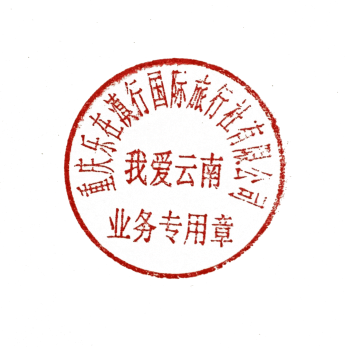 